.Intro: 16 countsHITCH, STEP, STEP WITH HITCH, STEP, STEP WITH HITCH, STEP, TOUCH, JAZZ BOX, HOLD*Optional styling…*1&2&3&	Lift hands up with palms facing up and elbows bent at sides, drop hands(do this 3 times, the arms lift on the hitch)ROGER RABBIT 2X, ½ TURN 2X, COASTER STEPDIAGONAL SIDE STEP, DRAG, DIAGONAL SIDE STEP, DRAG, STEP, SWIVEL 2X, COASTER STEP, STEP SIDE, TOUCH BEHIND*Styling…*7,8		Snap fingers of right hand across body to the left, snap fingers of right hand side right¼ TURN STEP, HITCH, STEP BACK, HITCH, STEP FORWARD, STEP SIDE DRAG, WEAVEStart again! No Tags, No Restarts!Cherokee Heartbeat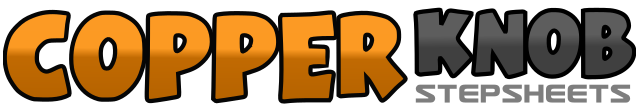 .......Count:32Wall:4Level:Intermediate - Funky.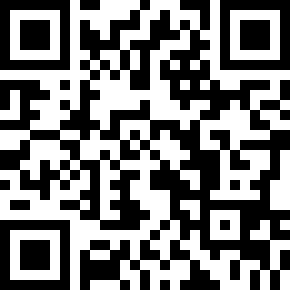 Choreographer:Kelli Haugen (NOR) & Annabelle HUE (FR) - November 2016Kelli Haugen (NOR) & Annabelle HUE (FR) - November 2016Kelli Haugen (NOR) & Annabelle HUE (FR) - November 2016Kelli Haugen (NOR) & Annabelle HUE (FR) - November 2016Kelli Haugen (NOR) & Annabelle HUE (FR) - November 2016.Music:Heartbeat - Beckah ShaeHeartbeat - Beckah ShaeHeartbeat - Beckah ShaeHeartbeat - Beckah ShaeHeartbeat - Beckah Shae........1&2&3&4Hitch right knee, step down on RF, step slightly forward on LF hitching right knee, step down on RF, step slightly forward on LF hitching right knee, step down on RF, (traveling to the right diagonal) touch left toe side left5,6,7,8Cross LF in front of RF, step back on RF, step LF side left, hold1&2, 3&4Step back on RF hitching left knee, step down on LF, step back on RF hitching left knee, step back on LF hitching right knee, step down on RF, step back on LF hitching right knee5,6,7&8½ turn right step forward on RF, ½ turn right step back on LF, step back on RF, step LF next to RF, step forward on RF1&2&1/8 turn right step side left on LF, drag RF next to LF (1.30), ¼ turn left step side right on RF, drag LF next to RF (10.30)3&41/8 turn right step forward on ball of LF, swivel both heels left, swivel both heels right (take weight on RF) (12.00)5&6Step back on LF, step RF next to LF, step forward on LF7, 8Step RF side right, touch left toe behind RF1,2,3,4¼ turn left step forward on LF (9.00), hitch right knee, step back on RF, hitch left knee5,6,7&8Step forward on LF, step RF side right (swiveling left toes to left), step LF behind RF, step RF side right, cross LF in front of RF